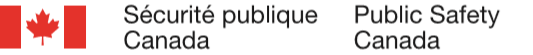 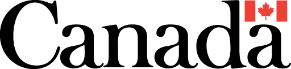 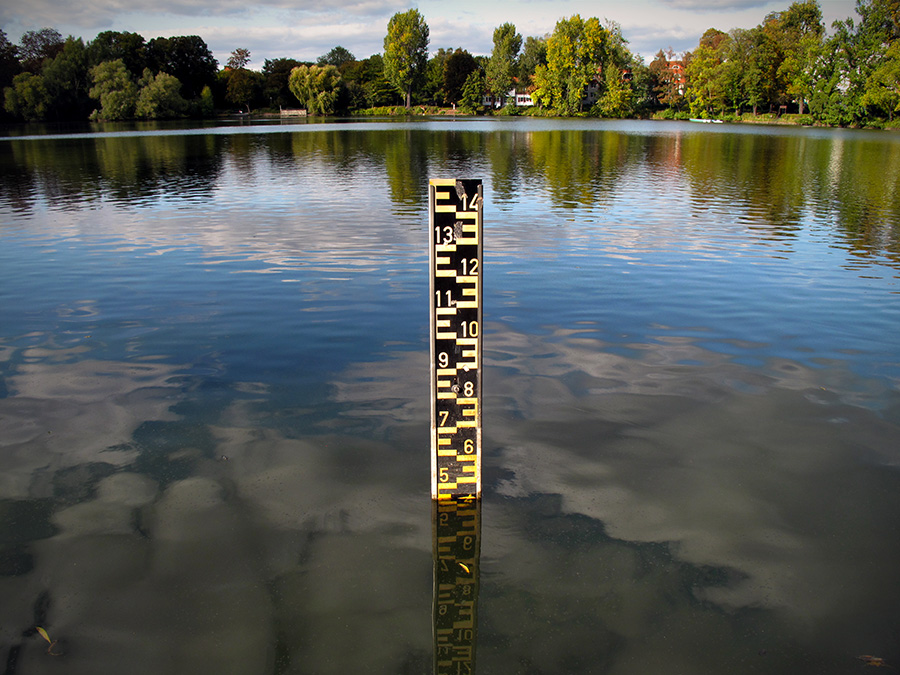 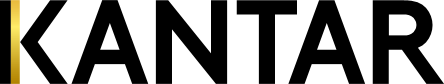 Recherche sur l’opinion publique concernant la lutte contre les inondations – Printemps 2020 - Rapport finalPréparé pour Sécurité publique CanadaNom du fournisseur :  KantarFévrier 2020Sécurité publique Canada a mandaté Kantar pour mener une étude de recherche sur l'opinion publique afin d’obtenir des données de suivi sur l’état de l’opinion publique relativement à la question de lutte contre les inondations dans le cadre du suivi de la recherche de base de 2016. La recherche a été menée auprès de 1 200 Canadiens. Cette publication est aussi disponible en anglais sous le titre : Flood Mitigation Public Opinion ResearchLes opinions exprimées ici sont celles du fournisseur/des auteurs et ne reflètent pas nécessairement celles de Services publics et Approvisionnement CanadaNuméro de catalogue : PS4-271/2020F-PDFNuméro international normalisé du livre (ISBN) : 978-0-660-36014-0Publications connexes (numéro d’enregistrement : ROP no 055-19):Numéro de catalogue : PS4-271/2020E-PDF (Rapport final, anglais)ISBN 978-0-660-36015-7© Sa Majesté la Reine du chef du Canada, représentée par Sécurité publique Canada, 2020Les informations contenues dans cette publication ou ce produit peuvent être reproduites, en tout ou en partie, et par tout moyen, à des fins personnelles ou publiques non commerciales sans frais ni autorisation supplémentaire, sauf indication contraire. La reproduction et la distribution commerciales sont interdites sauf avec la permission écrite de Sécurité publique Canada. ContenuRésuméBut et objectifs de la rechercheEn 2014, le gouvernement du Canada a engagé 200 millions de dollars sur cinq ans pour l'élaboration du Programme national d'atténuation des catastrophes (PNAC). Au sein du gouvernement, le mandat d'aider les Canadiens et leurs collectivités à se protéger contre les urgences et les catastrophes (naturelles et autres) incombe à Sécurité publique Canada (SPC). En tant que chef de file de cette initiative, la SPC a lancé le PNAC en 2015, qui se concentrait sur l’atténuation des inondations et visait à mieux protéger les Canadiens, leurs maisons et leurs collectivités.Une étude de base sur l'opinion publique réalisée en 2016 a révélé que plus de la moitié des Canadiens dans les régions démographiques clés n'étaient pas préoccupés par les inondations terrestres, tandis que les trois quarts n'avaient rien fait pour préparer leur maison. Afin de sensibiliser le public aux inondations terrestres et de réduire l'exposition financière du gouvernement aux risques liés aux inondations, la SPC a élaboré une campagne de lutte contre les inondations de cinq ans appelée « Prévention Inondation », qui a connu un niveau d'engagement élevé et qui sera prolongée jusqu'au printemps de 2020.Alors que la campagne approche de la fin de sa troisième et dernière année, la recherche actuelle mesurera l'état des connaissances des Canadiens sur la lutte contre les inondations et suivra tout changement dans les connaissances et le comportement depuis le lancement du programme. Cette recherche sera comparée aux mesures de référence de 2016 et aidera la SPC à mesurer l'impact de la campagne de marketing ainsi qu'à soutenir la planification future des politiques et des communications pour la lutte contre les inondations.La méthodologie a été conçue pour assurer la cohérence avec l'itération précédente de la recherche sur l'opinion publique sur la lutte contre les inondations Plus spécifiquement, cette recherche a été conçue afin de poursuivre les objectifs suivants : Assurer un suivi de l’état actuel de l’opinion publique concernant la question de lutte contre les inondations, y compris : la sensibilisation à la question des inondations;les connaissances liées aux mesures entourant la lutte contre les inondations;les attitudes liées à la responsabilité individuelle et communautaire en matière de lutte contre les inondations; et les comportements en matière de lutte contre les inondations et actions entreprises par les Canadiens.Fournir les données requises pour mener une analyse des connaissances, attitudes et comportements de deux segments du public canadien : ceux qui vivent dans des zones sujettes aux inondations et les propriétaires.Résumé des résultatsAttitudes à l’égard des inondations terrestres Dans l’ensemble, les Canadiens sont plus préoccupés par les inondations terrestres qu’ils ne l’étaient en 2016 (42 % en 2020 vs 36 % en 2016; très / assez préoccupé(e)). Ce résultat n’est pas surprenant, étant donné une augmentation des inondations terrestres au cours des 10 dernières années (15 % en 2020 vs 10 % en 2016) ainsi qu’une augmentation de la perturbation perçue en matière d’inondations terrestres (59 % en 2020 vs 54 % en 2016).  Cependant, cette plus grande préoccupation n’incite pas un plus grand nombre de Canadiens à prendre des mesures préventives. Conformément à 2016, un peu plus d’un quart des Canadiens (27 %) ont agi pour protéger leur maison contre les dommages causés par des inondations terrestres. De plus, les Canadiens sont moins susceptibles de croire que le gouvernement va prendre soin d’eux et de leur maison en cas d’inondation terrestre majeure (36 % vs 40 %) et ils sont plus susceptibles de croire qu’ils peuvent facilement obtenir une assurance inondation terrestre (44 % vs 38 %), ce qui s’est traduit par plus de souscriptions d’assurances (25 % en 2020 vs 20 % en 2016).  Cela laisse à penser que bon nombre de Canadiens comptent sur l’assurance comme mesure de sécurité plutôt que sur des mesures de précaution.  Mesures préventivesLorsqu’on demande aux Canadiens la raison pour laquelle ils n’ont pas agi pour protéger leur maison contre les dommages causés par les inondations terrestres, la plupart répondent qu’ils n’habitent pas dans une zone inondable (42 %), peu importe la région.  Un peu moins croient que cela ne leur arrivera pas (15 %), que c’est la responsabilité de leur propriétaire (12 %), ou qu’ils ne savaient pas qu’ils devaient le faire (5 %).  Parmi ceux qui ont pris des mesures, les étapes les plus courantes sont conformes à celles de 2016 et incluent l’assurance que le nivellement est adéquat autour du solage (71 %), que les tuyaux de descente se prolongent d’au moins six pieds à partir du mur du sous-sol (67 %), que les égouts pluviaux sont dégagés (65 %), que la neige accumulée autour du solage a été enlevée (63 %), que les puits de fenêtres ont été débarrassés de l’eau accumulée (54 %), qu’une pompe de puisard et ∕ou des clapets anti-refoulement ont été installés (53 %), et que des matériaux de construction résistants à l’eau ont été utilisés sous le niveau du sol (52 %).  Cependant, en 2020 il semble que les Canadiens prennent moins de mesures dans l’ensemble puisque l’endossement de la plupart des formes d’action a diminué de manière significative. Cela laisse à penser que les Canadiens pensent peut-être qu’une ou deux mesures préventives suffisent et qu’ils ne sont pas conscients qu’ils courent toujours le risque de dommages.Sources d’informationBeaucoup plus de Canadiens se souviennent d’avoir vu, lu ou entendu de l’information au sujet de ce qu’ils peuvent faire pour protéger leur maison contre les inondations en 2020 (40 % vs 17 % en 2016), ce qui reflète probablement la portée de la campagne « Prévention Inondation » et des efforts du PNAC. Parmi ceux qui ont vu, entendu ou lu des informations au sujet des inondations terrestres, la plupart (55 %) ont indiqué qu’ils avaient été exposés via diverses nouvelles sources (radio/télé/Internet/journal), et d’une recherche générale en ligne (20 %), ou d’une émission de télé/un expert en rénovation domiciliaire (16 %), ce qui peut expliquer qu’ils se souviennent des informations transmises par le porte-parole Bryan Baeumler. Ceux qui se souvenaient de l’information étaient plus susceptibles de se rappeler des efforts déployés pour lutter contre les inondations (ex. sacs de sable ou pompes de puisard) (27 %), de protéger leur propriété et de se préparer pour prévenir les risques (22 %) et se souvenir des modèles de prévention des inondations (ex. tuyaux de descente) (20 %).  Lorsqu’il s’agit de lutte contre les inondations, les Canadiens n’ont pas tous des attitudes et comportements similaires à l’égard de la lutte contre les inondations. Plusieurs facteurs semblent jouer un rôle.  Notamment, la région, le revenu et une expérience précédente d’une inondation jouent un rôle relativement à la lutte contre les inondations.RégionLes Québécois ont tendance à être plus conscients des risques liés aux inondations terrestres comparativement à leurs homologues dans d’autres régions du Canada. Spécifiquement, les Québécois sont plus susceptibles : D’être préoccupés par les inondations terrestres (52 % vs 34-41); De croire qu’ils ont besoin de faire tout ce qu’ils peuvent pour se protéger eux-mêmes et protéger leurs maisons des inondations terrestres (84 % vs 62-69 %);De croire qu’eux-mêmes ou leur propriétaire sont personnellement responsables de la prévention des inondations (34 % vs 20-26 %);De souscrire une assurance inondation terrestre (34 % vs 16-21 %); etD’être conscients des ressources en ligne ou numériques qui peuvent les aider à identifier leurs niveaux de risque d’inondations (33 % vs 11-20 %).   Cependant, malgré les niveaux de préoccupation plus élevés et la conviction qu’ils sont personnellement responsables de la lutte contre les inondations, les Québécois sont moins susceptibles que les gens qui demeurent dans les autres provinces d’avoir pris des mesures pour protéger leurs maisons (18 % vs 23-32 %).  C’est peut-être parce qu’ils sont moins susceptibles d’avoir réellement subi une inondation au cours des 10 dernières années (7 % vs 13-20 %) et comptent sur une assurance en cas d’inondation. RevenuLe revenu joue un rôle en ce qui concerne les préoccupations liées aux inondations ainsi que les mesures préventives :Les Canadiens qui se situent dans la tranche de revenu la moins élevée (moins de 40 000 $) sont plus préoccupés par les inondations terrestres que ceux qui se situent dans des tranches de revenu plus élevées (48-54 % vs 37-43 % parmi les 40 000 $ et plus), probablement parce que ce groupe se sent moins préparé à faire face aux conséquences financières qu’une inondation pourrait avoir sur leur ménage;Les Canadiens dont le revenu du ménage est moins de 60 000 $ sont moins susceptibles de souscrire une assurance que ceux dont le revenu du ménage est au-dessus de 60 000 $ (15-20 % vs 30-33 %); etLes Canadiens qui se situent dans la tranche de revenu la plus élevée (100 000 $ et plus) sont plus susceptibles d’avoir pris des mesures pour protéger leur maison d’une inondation terrestre (35 % vs 20-26 %).Expérience précédente d’une inondation terrestreIl n’est guère surprenant de constater que le fait d’avoir déjà subi une inondation terrestre semble avoir des répercussions sur les attitudes et motive un changement de comportement. Ceux qui ont déjà subi une inondation terrestre :Rapportent des niveaux de préoccupation plus élevés concernant les inondations terrestres (59 % vs 40 %);Sont plus susceptibles d’avoir pris des mesures pour protéger leur maison (59 % vs 21 %);Sont plus susceptibles de citer certains obstacles à protéger leur maison, notamment le coût (16 %), le manque de compétences (14 % vs 4 %), ou le manque de temps (5 % vs 1 %);Sont moins susceptibles de croire qu’ils peuvent facilement obtenir une assurance inondation terrestre (37 % vs 45 %), et; Sont plus susceptibles de se souvenir d’avoir vu, entendu ou lu des informations au sujet des inondations terrestres (50 % vs 38 %).En résumé, les résultats de 2020 donnent à penser que les communications se rapportant aux inondations terrestres semblent toucher les Canadiens, mais elles ont un impact limité sur les comportements des Canadiens en ce qui concerne la lutte contre les inondations. Bien que les Canadiens soient plus susceptibles d'avoir vu, lu ou entendu parler de ce qu'il faut faire pour protéger leur maison contre les inondations terrestres, ils ne prennent pas de plus en plus de mesures pour protéger leur propriété contre les inondations terrestres. Il semblerait plutôt que les Canadiens souscrivent de plus en plus une assurance contre les inondations et, à ce titre, semblent penser que l’assurance peut leur servir de filet de sécurité. Il serait peut-être de mise que les communications futures soulignent l’importance des mesures préventives pour éviter les perturbations et les dommages causés par les inondations. De plus, le revenu semble également être un obstacle à la prise de mesures préventives et à l'obtention d'une assurance, et les futures campagnes pourraient tirer avantage de mettre l'accent sur les mesures peu coûteuses et/ou faciles à mettre en œuvre que les Canadiens peuvent prendre pour atténuer les dommages causés par les inondations terrestres.MéthodologieÀ des fins de suivi et de comparabilité dans le temps, la plupart des questions sont restées identiques ou similaires à celles utilisées pour la recherche de référence de 2016.Un sondage téléphonique de huit minutes a été mené auprès d'un échantillon représentatif à l'échelle nationale de 1 200 Canadiens de vingt-cinq ans ou plus (25 ans et plus), dont 150 répondants qui avaient un « téléphone cellulaire seulement » afin de s'assurer que l'échantillon était représentatif de la population.L'échantillonnage a été effectué de manière disproportionnée par région afin de s’assurer que les tailles minimales des échantillons avaient été atteintes et permettre ainsi une analyse statistique valide. Cela comprenait l'établissement de quotas pour les régions suivantes sujettes aux inondations : Nouveau-Brunswick, Baie James et Peterborough en Ontario, et les Prairies.L'échantillon téléphonique était un échantillon national disproportionné tiré de manière à obtenir une marge d'erreur nationale ne dépassant pas +/- 5%. La marge d'erreur actuelle était de 2,78 pour cent 19 fois sur 20. Les sous-échantillons régionaux et autres auront des marges d'erreur proportionnellement plus élevées. Les sous-échantillons plus petits auront des marges d'erreur proportionnellement plus élevées. Les détails relatifs au nombre d'appels effectués par région sont présentés dans l'annexe.Un prétest comprenant 10 entrevues complétées en anglais et 10 entrevues complétées en français a été effectué le 27 janvier 2020 et aucun changement n’a été apporté au questionnaire. Le sondage a été mené sur le terrain du 29 janvier au 12 février 2020. Un rapport de méthodologie détaillée est présenté au Chapitre 3.Veuillez noter qu’une analyse a été entreprise afin d’établir la nature de la relation entre les variables telles que le genre, l’âge, la région, l’éducation, etc. <Seules les différences significatives au niveau de confiance de 95 % sont présentées dans ce rapport.  Les différences qui sont statistiquement significatives entre les sous-groupes sont indiquées par une lettre majuscule se rapportant à la colonne qui s’applique.  Les nombres présentés tout au long de ce rapport sont arrondis au nombre entier le plus près. En raison de cet arrondissement, dans certains cas, il peut sembler que les évaluations regroupées diffèrent d’un point de pourcentage par rapport à leur présentation individuelle, et il se peut que les totaux ne correspondent pas à 100 %. Les données de 2016 proviennent directement des tableaux de données de la Campagne de sensibilisation du public à la lutte contre les inondations – Étude de référence 2016. Kantar a incorporé ces résultats dans le rapport de 2020 à des fins de comparaison d’une année à l’autre, le cas échéant.Valeur du contratLa valeur totale du contrat pour le projet a été de 90 355,04 $ y compris les taxes applicables. Énoncé de neutralité politiquePar la présente, je certifie, à titre de représentante de Kantar, que les produits finaux sont pleinement conformes aux exigences de neutralité politique du gouvernement du Canada établies dans la Politique de communication du gouvernement du Canada et dans la Procédure de planification et d’attribution de marchés de services de recherche sur l’opinion publique. Plus particulièrement, les produits finaux ne comprennent pas de renseignements sur les intentions de vote aux élections, sur les préférences de partis politiques, sur les positions vis-à-vis de l’électorat ou sur l’évaluation de la performance d’un parti politique ou de ses dirigeants.Tanya WhiteheadKantarDirectrice principale, Leader du secteur publicOpinion publique sur la lutte contre les inondations Attitudes à l’égard des inondations Niveau de préoccupation à l’égard des inondations terrestresLes inondations terrestres, définies comme un débordement d’eau qui submerge le terrain et entraîne une infiltration d’eau par les fenêtres, les portes et les fissures, représentent l’un des risques naturels les plus courants et affectent des centaines de milliers de Canadiens chaque année. Comparativement à 2016, les Canadiens se disent plus préoccupés par les inondations terrestres (42 % en 2020 vs 36 % en 2016; très/assez préoccupé(e)).  Les préoccupations sont plus grandes au Québec et dans les provinces de l’Atlantique que dans les autres régions du Canada (49-52 % vs 34-41 %). Elles sont aussi plus grandes parmi les personnes dont le revenu du ménage est inférieur à 40 000 $ (48-54 % vs 38-43 % parmi les 40 000 $ et plus), qui peuvent se sentir moins préparés financièrement à faire face aux coûts associés aux inondations. Il n’est pas surprenant de constater que ceux qui ont déjà vécu une expérience d’inondation signalent également des niveaux de préoccupation plus élevés (59 % vs 39 %). Pièce 2.1.1.a Niveau de préoccupation à l’égard des inondations terrestres par région et revenuB1. Dans quelle mesure les inondations terrestres vous préoccupent-elles? Par inondation terrestre, on entend un débordement d’eau qui submerge le terrain et qui entraîne une infiltration d’eau par les fenêtres, les portes et les fissures. Il ne s’agit pas, par exemple, d’une inondation causée par un refoulement d’égout ou des tuyaux éclatés.  2020 (n=1 222); 2016 (n=1 234).Note : Les lettres indiquent une différence statistiquement significative. Par exemple, s'il y a un B, le résultat est significativement plus élevé que le résultat correspondant dans la colonne B.* Indique moins de 1 %

- Indique 0Pièce 2.1.1.b Niveau de préoccupation à l’égard des inondations terrestres par l’expérience d’une inondationB1. Dans quelle mesure les inondations terrestres vous préoccupent-elles? Par inondation terrestre, on entend un débordement d’eau qui submerge le terrain et qui entraîne une infiltration d’eau par les fenêtres, les portes et les fissures. Il ne s’agit pas, par exemple, d’une inondation causée par un refoulement d’égout ou des tuyaux éclatés.  2020 (n=1 222); 2016 (n=1 234).Note : Les lettres indiquent une différence statistiquement significative. Par exemple, s'il y a un B, le résultat est significativement plus élevé que le résultat correspondant dans la colonne B.* Indique moins de 1 %Attitudes à l’égard des inondations terrestres Les attitudes des Canadiens à l’égard de la responsabilité personnelle de la prévention des inondations sont demeurées assez stables, la majorité croyant (fortement d’accord ou d’accord) qu’ils doivent faire tout ce qu’ils peuvent pour protéger leur maison (71 %) et qu’il y a des mesures qu’ils peuvent prendre pour réduire les dommages causés à leur maison par les inondations terrestres (61 %). Cependant, comparativement à 2016, ils sont moins susceptibles de croire que le gouvernement prendra soin d’eux et de leur maison en cas d’une inondation terrestre majeure (36 % vs 40 %) et ils sont plus susceptibles de croire qu’ils peuvent facilement obtenir une assurance inondation terrestre (44 % vs 38 %).Les femmes sont plus susceptibles de croire qu’elles doivent faire tout ce qu’elles peuvent pour se protéger et protéger leur maison des inondations terrestres (73 % vs 68 %), tout comme les répondants du Québec (84 % vs 62-69 % dans les autres régions), et ceux qui ont déjà subi une inondation terrestre (79 % vs 70 %). Ceux qui ont fait face à une inondation sont moins susceptibles de croire qu’ils peuvent facilement obtenir une assurance inondation terrestre (37 % vs 45 %), ce qui laisse supposer qu’ils se sont informés et ont eu de la difficulté à obtenir une assurance lors d’une inondation précédente.   Pièce 2.1.2.a. Attitudes à l’égard des inondations terrestres par genre et région B2. Je vais maintenant vous lire quelques énoncés qui se rapportent aux inondations terrestres. Veuillez me dire dans quelle mesure vous êtes d’accord ou en désaccord avec chacun de ces énoncés.  2020 (n=1 222); 2016 (n=1 234).Note : Les lettres indiquent une différence statistiquement significative. Par exemple, s'il y a un B, le résultat est significativement plus élevé que le résultat correspondant dans la colonne B.Pièce 2.1.2.b. Attitudes à l’égard des inondations terrestres par l’expérience d’une inondationB2. Je vais maintenant vous lire quelques énoncés qui se rapportent aux inondations terrestres. Veuillez me dire dans quelle mesure vous êtes d’accord ou en désaccord avec chacun de ces énoncés. 
 2020 (n=1 222); 2016 (n=1 234).Note : Les lettres indiquent une différence statistiquement significative. Par exemple, s'il y a un B, le résultat est significativement plus élevé que le résultat correspondant dans la colonne B.Cependant, bien qu’ils soient d’accord qu’ils doivent prendre des mesures pour protéger leur maison, la majorité des Canadiens continuent de croire que, lorsqu’il s’agit de prévenir les dommages causés par les inondations terrestres, la principale responsabilité incombe à un certain niveau du gouvernement (63 %), tandis qu’une minorité croit que la responsabilité leur incombe ou incombe à leur propriétaire (27 %). Des 63 pour cent qui croient que la prévention est la responsabilité du gouvernement, la plupart croient que c’est la responsabilité de leur gouvernement municipal ou local (51 %), du gouvernement provincial (32 %), ou du gouvernement fédéral (17 %). Les Canadiens plus âgés (35 ans et plus) sont plus susceptibles que leurs cohortes plus (25-34 ans) de croire qu’eux-mêmes ou leur propriétaire sont personnellement responsables de la prévention des inondations (27-31 % vs 19 %).  Ceux au Québec et dans les provinces de l’Atlantique sont également plus susceptibles de croire qu’eux-mêmes ou leur propriétaire sont personnellement responsables (34 % vs 20-26 % dans d’autres régions du Canada).  Pièce 2.1.2.c. Responsabilité en matière de prévention des dommages causés par les inondations par âge et région  B4. Qui, selon vous, est principalement responsable de la prévention des dommages causés à votre maison par une inondation terrestre?
 2020 (n=1 222); 2016 (n=1 234).Note : Les lettres indiquent une différence statistiquement significative. Par exemple, s'il y a un B, le résultat est significativement plus élevé que le résultat correspondant dans la colonne B.* Indique moins de 1 %- Indique 0Expérience des inondations terrestres Expérience des 10 dernières années liée aux inondations terrestres Les Canadiens déclarent qu’ils ont subi beaucoup plus d’inondations terrestres au cours des quatre dernières années (15 % en 2020 vs 10 % en 2016).  Bien qu’ils soient plus préoccupés par les inondations terrestres, les répondants au Québec ont, notamment, subi moins d’inondations que dans les autres régions du Canada (7 % vs 13-20 %).  Pièce 2.2.1.a. Expérience des inondations terrestres des 10 dernières années par régionC1. Au cours des 10 dernières années, avez-vous été victime d’une inondation terrestre là où vous demeurez ou avez déjà demeuré? Par inondation terrestre, on entend un débordement d’eau qui submerge le terrain et entraîne une infiltration d’eau par les fenêtres, les portes et les fissures. Il ne s’agit pas, par exemple, d’une inondation causée par un refoulement d’égout ou des tuyaux éclatés. 2020 (n=1 222); 2016 (n=1 234).Note : Les lettres indiquent une différence statistiquement significative. Par exemple, s'il y a un B, le résultat est significativement plus élevé que le résultat correspondant dans la colonne B.* Indique moins de 1 %

- Indique 0Perturbation due à une inondation terrestre Les Canadiens sont plus susceptibles d’avoir été très perturbés en 2020 (59 % en 2020 vs 54 % en 2016), ce qui laisse croire que les inondations sont pires que dans les années passées.   
Pièce 2.2.2.a. Perturbations dues à une inondation terrestre C2. Est-ce que cette inondation terrestre a entraîné de graves perturbations au niveau de vos activités quotidiennes? Par « graves perturbations », on entend que l’événement vous a empêché(e) de vaquer à vos activités quotidiennes ordinaires telles qu’aller à l’école ou au travail, préparer les repas, prendre un bain, faire la lessive, etc. 2020 (n=186); 2016 (n=126).Note : Les lettres indiquent une différence statistiquement significative. Par exemple, s'il y a un B, le résultat est significativement plus élevé que le résultat correspondant dans la colonne B.Incidence de souscription d’une assurance inondation Les Canadiens sont maintenant plus susceptibles de souscrire une assurance inondation (25 % en 2020 vs 20 % en 2016), ce qui reflète vraisemblablement des niveaux accrus de préoccupation. Les Canadiens d’âge moyen (35-54 ans) sont plus susceptibles que leurs homologues plus jeunes (25-34 ans) ou plus âgés (55 ans et plus+) d’avoir souscrit une assurance inondation (28-31 % vs 20-21 %). Ceux dont le revenu du ménage est plus élevé (60 000 $ et plus) sont aussi plus susceptibles d’avoir souscrit une assurance que ceux dont le revenu du ménage est moins de 60 000 $ (30-33 % vs 15-20 %). Cela porte à penser que les coûts sont probablement un obstacle qui met des groupes plus vulnérables à risque. Les Québécois qui, en général, sont plus préoccupés par les inondations terrestres sont aussi plus susceptibles de souscrire une assurance inondation (34 % vs 16-24 % dans d’autres régions).  Pièce 2.2.3.a. Incidence d’une assurance inondation par âge et revenu et expérience des inondations C4. Possédez-vous une assurance inondation? 2020 (n=1 222); 2016 (n=1 234).Note : Les lettres indiquent une différence statistiquement significative. Par exemple, s'il y a un B, le résultat est significativement plus élevé que le résultat correspondant dans la colonne B.
- Indique 0Pièce 2.2.3.b. Incidence d’une assurance inondation par regionC4. Possédez-vous une assurance inondation? 2020 (n=1 222); 2016 (n=1 234).Note : Les lettres indiquent une différence statistiquement significative. Par exemple, s'il y a un B, le résultat est significativement plus élevé que le résultat correspondant dans la colonne B.
- Indique 0Actions entreprises pour protéger la maison des dommages causés par une inondation terrestre Bien que les Canadiens aient rapporté des niveaux accrus d’inondations terrestres au cours des quatre dernières années, seulement un quart des Canadiens (27 %) ont pris des mesures pour protéger leur maison des dommages causés par une inondation terrestre, conformément à 2016. Malgré les plus hauts niveaux de préoccupation parmi les Québécois, ils sont moins susceptibles que les répondants des autres provinces à avoir pris des mesures pour protéger leur maison (18 % vs 23-32 %). Cela est peut-être dû à des niveaux plus élevés d’assurance inondation parmi ce groupe.  Il n’est pas surprenant de constater que les propriétaires de maison sont plus susceptibles d’avoir pris des mesures pour protéger leur maison que les locataires (32 % vs 12 %), tout comme la majorité des personnes qui ont subi une inondation (59 % vs 21 %). Les personnes qui se situent dans la tranche de revenu la plus riche (100 000 $ et plus) sont aussi plus susceptibles d’avoir pris certaines mesures (35 % vs 20-26 %), ce qui laisse entendre encore une fois que le coût pourrait être un obstacle à la prévention.    Pièce 2.2.4.a. Action entreprise pour protéger la maison des dommages causés par une inondation terrestre par région et propriété immobilièreC5.1 Avez-vous fait quoi que ce soit pour protéger votre maison des dommages que pourrait causer une inondation terrestre? 2020 (n=1 222); 2016 (n=1 234).Note : Les lettres indiquent une différence statistiquement significative. Par exemple, s'il y a un B, le résultat est significativement plus élevé que le résultat correspondant dans la colonne B.Pièce 2.2.4.b. Action entreprise pour protéger la maison des dommages causés par une inondation terrestre par l’expérience d’une inondation et revenuC5.1 Avez-vous fait quoi que ce soit pour protéger votre maison des dommages que pourrait causer une inondation terrestre? 2020 (n=1 222); 2016 (n=1 234).Note : Les lettres indiquent une différence statistiquement significative. Par exemple, s'il y a un B, le résultat est significativement plus élevé que le résultat correspondant dans la colonne B.En ce qui concerne ceux qui ont pris des mesures pour protéger leur maison des dommages causés par des inondations terrestres, les étapes comprenaient : Vous vous êtes assuré(e) que le nivellement autour du solage était adéquat (71 %);Vous vous êtes assuré(e) que les tuyaux de descente se prolongeaient d’au moins six pieds à partir du mur du sous-sol (67 %); Vous vous êtes assuré(e) que les égouts pluviaux étaient dégagés (65 %);Vous avez enlevé la neige accumulée autour du solage (63 %);Vous avez débarrassé les puits de fenêtres de l’eau accumulée (54 %);Vous avez installé une pompe de puisard et/ou des clapets anti-refoulement (53 %);Vous avez utilisé des matériaux de construction résistants à l’eau sous le niveau du sol (52 %); Vous avez installé des gouttières (49 %); Vous avez scellé les fenêtres du sous-sol (48 %); et Vous avez utilisé des barils à récupération d’eau de pluie pour recueillir les eaux (36 %). Cependant, en 2020, les Canadiens sont moins susceptibles d’avoir pris plusieurs mesures puisque l’approbation de presque toutes les étapes a diminué de façon significative. Ces étapes comprennent le nivellement adéquat autour du solage (71 % vs 85 %), l’assurance que les tuyaux de descente se prolongent d’au moins six pieds à partir du mur du sous-sol (67 % vs 75 %), l’assurance que les égouts pluviaux ont été dégagés (65 % vs 77 %), l’installation d’une pompe de puisard et/ou des clapets anti-refoulement (53 % vs 61 %), l’utilisation de matériaux de construction résistants à l’eau sous le niveau du sol (52 % vs 65 %), et l’installation de gouttières (49 % vs 63 %).  Pièce 2.2.4.c. Action spécifique entreprise pour protéger la maison des dommages causés par une inondation terrestre C5. Je vais maintenant vous lire une liste de choses qui peuvent être faites pour protéger votre maison des dommages que pourrait causer une inondation terrestre. Veuillez me dire si vous-même, ou quiconque résidant sous votre toit, avez fait une de ces choses?2020 (n=328); 2016 (n=295).Note : Les lettres indiquent une différence statistiquement significative. Par exemple, s'il y a un B, le résultat est significativement plus élevé que le résultat correspondant dans la colonne B.Parmi ceux qui n’ont pas pris de mesures pour protéger leur maison, la plupart ont répondu qu’ils ne demeuraient pas dans une zone inondable (46 %), qu’ils pensaient que cela ne leur arriverait pas (15 %), qu’ils croyaient que c’était la responsabilité du propriétaire (12 %), ou qu’ils ne savaient pas qu’il fallait le faire (5 %).  Consultez la Pièce 2.2.4.d pour avoir une ventilation complète.  En général, ceux qui avaient déjà subi une inondation étaient plus susceptibles de mentionner le coût (16 %), l’absence de compétences (14 % vs 4 %), ou l’absence de temps (5 % vs 1 %) comme raisons de ne pas avoir pris des mesures pour protéger leur maison des dommages causés par des inondations, ce qui laisse penser que ces Canadiens sont à risque de subir d’autres dommages à l’avenir. Pièce 2.2.4.d. Raisons de ne pas avoir pris des mesures pour protéger la maison des dommages causés par des inondations par l’expérience d’une inondationC5.2. Pourquoi n’avez-vous pas, ou pourquoi personne résidant sous votre toit n’a-t-il pas, fait quelque chose pour protéger votre maison des dommages que pourrait causer une inondation terrestre?2020 (n=911); 2016 (n=945).Note : Les lettres indiquent une différence statistiquement significative. Par exemple, s'il y a un B, le résultat est significativement plus élevé que le résultat correspondant dans la colonne B.
* Indique moins de 1 %

- Indique 0Sources d’informationRappel d’information au sujet des dommages causés par une inondation terrestre Beaucoup plus de Canadiens se souviennent d’avoir vu, lu ou entendu des informations au sujet de ce qu’ils peuvent faire pour protéger leur maison des dommages causés par une inondation en 2020 (40 % vs 17 % en 2016).  Les Québécois sont plus susceptibles que les répondants en Ontario ou en Colombie-Britannique de se souvenir d’avoir entendu des informations au sujet des inondations terrestres (48 % vs 32-38 %), tout comme ceux qui ont eu une expérience d’inondation (50 % vs 38 %). C’est probablement parce que ces groups sont plus préoccupés en général au sujet des dommages causés par une inondation et ils sont plus susceptibles de faire des recherches ou de porter attention aux communications. Les propriétaires de maison sont aussi plus susceptibles de se souvenir des informations (43 % vs 33 %). Pièce 2.3.1.a. Rappel des informations concernant les dommages causés par une inondation terrestre par région et propriété immobilièreD1. Avez-vous déjà vu, lu ou entendu de l’information au sujet des mesures à prendre pour protéger votre maison des dommages que pourrait causer une inondation terrestre? 2020 (n=1 222); 2016 (n=1 234).Note : Les lettres indiquent une différence statistiquement significative. Par exemple, s'il y a un B, le résultat est significativement plus élevé que le résultat correspondant dans la colonne B.
* Indique moins de 1 %

- Indique 0Pièce 2.3.1.b. Rappel d’information au sujet des dommages causés par une inondation terrestre par l’expérience d’une inondation D1. Avez-vous déjà vu, lu ou entendu de l’information au sujet des mesures à prendre pour protéger votre maison des dommages que pourrait causer une inondation terrestre? 2020 (n=1 222); 2016 (n=1 234).Note : Les lettres indiquent une différence statistiquement significative. Par exemple, s'il y a un B, le résultat est significativement plus élevé que le résultat correspondant dans la colonne B.* Indique moins de 1 %Parmi ceux qui ont vu, entendu ou lu de l’information au sujet des inondations terrestres, la plupart (55 %) ont été exposés à différentes sources de nouvelles (radio/télé/Internet/journal).  Parmi les autres sources, mentionnons :Recherche générale en ligne (ex. Google) (20 %); Émission de télé/Expert en rénovation domiciliaire (16 %);Médias sociaux (ex. Twitter ou Facebook) (12 %);Famille/Amis/Voisins (10 %); Gouvernement local (ex. hôtel de ville, mairie, services municipaux) (7 %);Agent/Compagnie d’assurances (6 %); Gouvernement provincial (3 %);Quincaillerie/Magasin d’articles ménagers (3 %); etPolice/Forces de l’ordre/Premiers intervenants (2 %). Pièce 2.3.1.c. Sources d’information au sujet des dommages causés par les inondations D1.1. Où avez-vous vu, lu ou entendu de l’information?2020 (n=490); 2016 (n=NA).Note : Les lettres indiquent une différence statistiquement significative. Par exemple, s'il y a un B, le résultat est significativement plus élevé que le résultat correspondant dans la colonne B.Parmi ceux qui se souvenaient des informations, la plupart des informations portaient sur la prévention et la diminution de dommages. Consultez la Pièce 2.3.1.d ci-dessous pour avoir une ventilation complète.  Les informations les plus courantes dont on se souvenait comprenaient :Les efforts déployés pour lutter contre les inondations (ex. sacs de sable, pompes de puisard) (27 %);La protection et la préparation pour prévenir les risques (22 %);Les mesures à prendre pour prévenir les inondations (ex. construction de bermes, tuyaux de descente) (20 %); et Les dommages causés par les inondations et quoi faire en cas d’inondation (8 %). Pièce 2.3.1.d. Rappel d’information D1.2. Qu’avez-vous retenu de cette information? 2020 (n=472); 2016 (n=NA)
.
Note : Les lettres indiquent une différence statistiquement significative. Par exemple, s'il y a un B, le résultat est significativement plus élevé que le résultat correspondant dans la colonne B.* Indique moins de 1 %

Sources probables d’information au sujet des dommages causés par une inondation terrestre Les sources probables que les Canadiens utiliseraient pour obtenir des informations sur la protection de leur maison des dommages causés par les inondations terrestres ont changé. Bien que ce soit encore la source la plus courante, les Canadiens sont moins susceptibles de dire qu’ils chercheraient de l’information sur un site de recherche générale sur Internet (42 % vs 58 %), auprès du gouvernement local (16 % vs 22 %), ou d’un agent d’assurance (8 % vs 14 %), et ils sont plus susceptibles de dire qu’ils se tourneraient vers les nouvelles (24 % vs 11 %) ou les médias sociaux (11 % vs 1 %). D’autres sources comprennent le gouvernement provincial (10 %), le gouvernement fédéral (8 %), la famille/les amis/les voisins (5 %), ou une émission de télé/un expert en rénovation domiciliaire (4 %). Consultez la Pièce 2.3.2.a ci-dessous pour avoir une ventilation complète.  Les sources d’information que les Canadiens sont susceptibles de consulter diffèrent selon le niveau de scolarité. Ceux qui n’ont pas de diplôme de Secondaire sont plus susceptibles de chercher de l’information dans une émission de télé auprès d’un expert en rénovation domiciliaire (11 % vs 3-4 %) ou auprès de la famille/des amis/des voisins (12 % vs 4-5 %), ce qui laisse supposer que la campagne « Prévention Inondation » est une bonne façon d’atteindre cette tranche de la population. Ceux qui ont un diplôme collégial ou qui ont fait des études supérieures sont plus susceptibles de mener une recherche générale sur Internet (54 % vs 28-39 %) ou de chercher de l’information auprès du gouvernement provincial (15 % vs 6-9 %).  Pièce 2.3.2.a. Sources probables d’information au sujet des dommages causés par une inondation terrestre par l’éducationD2. Où seriez-vous le plus susceptible de chercher de l’information au sujet des mesures à prendre pour protéger votre maison des dommages que pourrait causer une inondation terrestre?2020 (n=1 222); 2016 (n=1 234)
.
Note : Les lettres indiquent une différence statistiquement significative. Par exemple, s'il y a un B, le résultat est significativement plus élevé que le résultat correspondant dans la colonne B.* Indique moins de 1 %

- Indique 0Sources d’information numériques sur les dommages causés par une inondation terrestre La plupart des Canadiens ne connaissent pas les ressources en ligne ou numériques qui peuvent aider les Canadiens à identifier leur niveau de risque d’inondation (77 %). La sensibilisation est la plus marquée au Québec (33 %) et est inférieure de manière significative que le reste du Canada, en Ontario et en Colombie-Britannique (11 % pour les deux vs 17-20 % dans d’autres régions).  Pièce 2.3.3.a. Sources d’information numériques sur les dommages causés par une inondation terrestre par régionD3. Savez-vous qu’il existe des ressources en ligne ou des ressources numériques, provenant du gouvernement ou d’une ONG, qui aident les Canadiens et les Canadiennes à identifier leur niveau de risque d’une inondation afin de les aider à réduire leur niveau de dommages causés par une inondation? 2020 (n=1 222); 2016 (n=NA)
Note : Les lettres indiquent une différence statistiquement significative. Par exemple, s'il y a un B, le résultat est significativement plus élevé que le résultat correspondant dans la colonne B.Annexe A : MéthodologieVue d’ensemble méthodologiqueGestion du sondageUn sondage téléphonique de huit minutes a été mené auprès d’un échantillon représentatif à l’échelle nationale de 1 200 Canadiens, âgés de vingt-cinq ans ou plus (25 ans ou plus), y compris 150 répondants avec « cellulaire seulement » afin de s’assurer que l’échantillon était représentatif de la population.  L’échantillonnage a été effectué disproportionnellement par région afin de s’assurer que la taille minimale de l’échantillon a été atteinte afin de permettre une analyse statistique valide.  Cela comprenait l’établissement de quotas pour les régions suivantes sujettes aux inondations : Nouveau-Brunswick, Baie James et Peterborough en Ontario, ainsi que les Prairies.  L’échantillon téléphonique était un échantillon national disproportionné tiré dans le but d’obtenir une marge d’erreur nationale ne dépassant pas +/- 5 %. La marge d’erreur actuelle est de 2,78 pour cent 19 fois sur 20. Les sous-échantillons régionaux et autres sous-échantillons auront des marges d’erreur proportionnellement plus élevées. Les sous-échantillons plus petits auront des marges d’erreur proportionnellement plus élevées. Les détails liés au nombre d’appels faits par région sont présentés en annexe.Un prétest comprenant 10 entrevues complétées en anglais et 10 entrevues complétées en français a été effectué le 27 janvier 2020 et aucun changement n’a été apporté au questionnaire. Le sondage a été mené sur le terrain du 29 janvier au 12 février 2020.Afin de permettre des analyses régionales, les quotas régionaux ont également été fixés comme suit : Tableau 5.1.1.a :  Quotas du sondageDes ajustements de pondération (âge, genre et région) ont été appliqués aux données finales nettoyées et révisées afin de s’assurer que les données étaient représentatives de la population des 25 ans et plus du Canada, selon le recensement de 2016. Dans les cas où le répondant refusait de donner son âge, un âge a été attribué aléatoirement. QuestionnaireIl s’agit d’un sondage de suivi et les objectifs dans l’ensemble n’ont pas changé, bien que certaines questions aient été supprimées ou ajoutées au sondage depuis la vague de 2016. Une ébauche de questionnaire a été soumise à la chargée de projet pour révision. Dès que Kantar a reçu et compilé les commentaires relativement à l’ébauche du questionnaire, il a été révisé et soumis de nouveau pour révision et approbation finales. La version approuvée du questionnaire anglais a ensuite été traduite professionnellement en français par une traductrice interne chez Kantar. Le questionnaire français a été soumis à la chargée de projet pour révision et tout commentaire de traduction a été incorporé dans les versions finales du questionnaire français. PrétestUn prétest a été effectué le 27 janvier 2020, avec 10 complétés en anglais et 10 complétés en français. Les résultats ont été examinés afin de s’assurer que le sondage fonctionnait comme prévu et que les questions étaient interprétées comme prévu. En se fondant sur les résultats du prétest, aucun changement n’a été requis et, de ce fait, les résultats des 20 complétés ont été inclus dans l’ensemble final des données.Conception et sélection de l’échantillon L’échantillon téléphonique était un échantillon national disproportionné tiré dans le but d’obtenir une marge d’erreur nationale ne dépassant pas +/- 5 %. La marge d’erreur actuelle est de 2,78 pour cent 19 fois sur 20. Les sous-échantillons régionaux et autres sous-échantillons auront des marges d’erreur proportionnellement plus élevées. L’échantillonnage régional a été tiré afin de s’assurer que la taille minimale de l’échantillon avait été atteinte pour permettre une analyse statistique valide. Cela comprenait l’établissement de quotas de 100 entrevues complétées pour les régions suivantes sujettes aux inondations : Nouveau-Brunswick, Baie James et Peterborough en Ontario, ainsi que les Prairies. La personne qui répondait au téléphone était sélectionnée pour l’étude si elle avait 25 ans ou plus.  Gestion du sondageLe sondage téléphonique a été mené à l’aide de la technologie d'entrevue Web assistée par ordinateur (CAWI). CAWI assure le déroulement des entrevues comme il se doit avec des sauts de questions préprogrammés. Il contrôle également les réponses pour garantir des intervalles appropriés et la validité des données. L’échantillon est importé directement dans le sondage afin de garantir un enregistrement exact des variables de l’échantillon telles que la région. Le système contrôle également la planification et les rappels automatisés afin de s’assurer que les rendez-vous sont respectés. Les sondages ont été menés en français ou en anglais, au choix du répondant. Les entrevues ont été réalisées par des intervieweurs et superviseurs chevronnés. Un minimum de cinq pour cent de toutes les entrevues a été surveillé indépendamment et validé en temps réel. Tous les participants ont été informés de l'objectif général de la recherche, du commanditaire et du fournisseur et ont été informés que toutes leurs réponses étaient volontaires et confidentielles. Ils ont aussi été informés de leurs droits en vertu de la Loi sur la protection des renseignements personnels et ont reçu l’assurance que ces droits seraient protégés tout au long du processus de recherche.  Tableau 2.1a Distribution de l’échantillonTravail sur le terrainUn sondage téléphonique à composition aléatoire plus un chiffre a été mené auprès de Canadiens de 25 ans et plus. En tout, 1 222 sondages ont été réalisés du 27 janvier au 13 février 2020. Un taux de réponse total de 2,11 % a été obtenu (voir le Tableau 2.4a pour plus de détails).PondérationDes ajustements de pondération (âge, genre et région) ont été appliqués aux données finales nettoyées et révisées afin de s’assurer que les données étaient représentatives de la population des 25 ans et plus du Canada, selon le recensement de 2016. Dans les cas où le répondant refusait de donner son âge, un âge a été attribué aléatoirement. Le tableau suivant présente une ventilation des complétés actuels et pondérés. Tableau 2.3a : ActuelsTableau 2.3b : PondérésRegistre des appelsVoici une ventilation de tous les appels tentés et le résultat de l’appel.Tableau 2.4aBiais de non-réponsesNous avons entrepris un biais de non-réponses relativement à l’âge, au genre et à la région. Nous avons trouvé que les hommes de 45 à 54 ans et ceux de 55 ans et plus ainsi que les femmes de 55 ans et plus étaient sur-représentés dans les provinces de l’Atlantique tout comme les hommes de 55 ans et plus dans les Prairies. De plus, les femmes de 45 à 54 ans étaient sous-représentées au Québec et en Ontario, les hommes de 45 à 54 ans étaient sous-représentés en Ontario et les femmes de 35 à 44 ans étaient sous-représentées dans les Prairies. Pour répondre au problème de biais lié aux réponses là où les données étaient disponibles, le taux de réponse a été pondéré afin d’être représentatif de la population canadienne. Données recoupéesDes tableaux détaillés sont présentés sous pli séparé.Annexe B : Outil de sondageSécurité publique CanadaSondage sur la lutte contre les inondations – Questionnaire FINALBonjour.  Mon nom est _______________ et j’appelle de Kantar au nom du gouvernement du Canada. Nous effectuons un sondage auprès des Canadiens et des Canadiennes afin d’obtenir leurs opinions au sujet de questions relatives aux catastrophes naturelles. Préférez-vous continuer en français ou en anglais? Would you prefer that I continue in English or French?Inscrivez la langue de l’entrevue [NE POSEZ PAS - INSCRIVEZ]Votre participation à ce sondage est volontaire. Nous vous donnons l’assurance que vos réponses resteront confidentielles et qu’elles ne seront pas rapportées individuellement, ni attribuées à vous personnellement. Toutes les informations que vous nous fournirez seront traitées conformément à la Loi sur la protection des renseignements personnels et autres lois applicables en matière de confidentialité. Ce sondage est enregistré auprès du Système national d’enregistrement des sondages.  Le sondage prendra environ 7 minutes à remplir. Puis-je continuer?RECRUTEMENT ET PROFIL[SI ON LE DEMANDE : Kantar est une société professionnelle de recherche recrutée par le gouvernement du Canada pour effectuer ce sondage.]A1.  Et, simplement pour confirmer, est-ce que je vous ai joint sur un téléphone fixe ou un téléphone cellulaire?[SI CELLULAIRE À A1] POSEZA1a. Pour votre sécurité, conduisez-vous présentement?A1b. Avez-vous 25 ans ou plus?Si non, demander à parler à une personne âgée de 25 ans dans le ménageOuiNon 					REMERCIEZ ET TERMINEZNon 25+ dans le ménage 		REMERCIEZ ET TERMINEZA2. Est-ce que vous-même, un membre de votre ménage ou un membre de votre famille immédiate, travaillez dans l’un des domaines suivants? [LISEZ LA LISTE]Études de marché					1	[REMERCIEZ ET TERMINEZ]Relations publiques ou avec des médias 
ou publicité						2	[REMERCIEZ ET TERMINEZ]Une société de médias telle que les médias
 imprimés, la radio, la télé				3	[REMERCIEZ ET TERMINEZ]Surveillance des médias				4	[REMERCIEZ ET TERMINEZ]Aucune de ces réponses				5	[CONTINUEZ]A3. Inscrivez le sexe [NE POSEZ PAS LA QUESTION - INSCRIVEZ][POSEZ À TOUS]A5. Avant de commencer, pouvez-vous confirmer que vous demeurez au [PROVINCE À PARTIR DE L’ÉCHANTILLON]? [AU BESOIN, L’INTERVIEWEUR DIT :]  Cette information ne sera utilisée qu’à des fins de classification.[SI A5=2] POSEZ A5.1 Dans quelle province ou dans quel territoire demeurez-vous?ATTITUDES À L’ÉGARD DES INONDATIONSB1. Dans quelle mesure les inondations terrestres vous préoccupent-elles? LISEZ LA DÉFINITION ET ENSUITE LA LISTE DE RÉPONSES.Par inondation terrestre, on entend un débordement d’eau qui submerge le terrain et entraîne une infiltration d’eau par les fenêtres, les portes et les fissures. Il ne s’agit pas, par exemple, d’une inondation causée par un refoulement d’égout ou des tuyaux éclatés.B2. Je vais maintenant vous lire quelques énoncés qui se rapportent aux inondations terrestres. Veuillez me dire dans quelle mesure vous êtes d’accord ou en désaccord avec chacun de ces énoncés. LISEZ L’ÉNONCÉ, ENSUITE L’ÉCHELLE.L’INTERVIEWER NE DEVRAIT LIRE L’ÉCHELLE QUE LA PREMIÈRE FOIS – IL PEUT RÉPÉTER L’ÉCHELLE SEULEMENT AU BESOINÉnoncés : ÉNONCEZ DE FAÇON ALÉATOIREJe dois faire tout ce que je peux pour me protéger et protéger ma maison d’une inondation terrestreLe gouvernement prendra soin de moi et de ma maison si je subis une inondation terrestre majeureCertaines actions peuvent être entreprises afin de réduire les dommages causés à ma maison par une inondation terrestre  Je peux facilement obtenir une assurance inondation terrestre pour ma maisonB4. Qui, selon vous, est principalement responsable de la prévention des dommages causés à votre maison par une inondation terrestre? LISEZ LA LISTE. FAITES UNE ROTATION DE LA LISTE.  SÉLECTIONNEZ UNE SEULE RÉPONSE.EXPÉRIENCE CONCERNANT LES INONDATIONS C1. Au cours des 10 dernières années, avez-vous été victime d’une inondation terrestre là où vous demeurez ou avez déjà demeuré? Par inondation terrestre, on entend un débordement d’eau qui submerge le terrain et entraîne une infiltration d’eau par les fenêtres, les portes et les fissures. Il ne s’agit pas, par exemple, d’une inondation causée par un refoulement d’égout ou des tuyaux éclatés.C2. Est-ce que cette inondation terrestre a entraîné de graves perturbations au niveau de vos activités quotidiennes?Par « graves perturbations », on entend que l’événement vous a empêché(e) de vaquer à vos activités quotidiennes ordinaires telles qu’aller à l’école ou au travail, préparer les repas, prendre un bain, faire la lessive, etc. C4. Possédez-vous une assurance inondation?C5.1 Avez-vous fait quoi que ce soit pour protéger votre maison des dommages que pourrait causer une inondation terrestre? C5. Je vais maintenant vous lire une liste de choses qui peuvent être faites pour protéger votre maison des dommages que pourrait causer une inondation terrestre. Veuillez me dire si vous-même, ou quiconque résidant sous votre toit, avez fait une de ces choses. ÉNONCEZ DE FAÇON ALÉATOIRE LES ÉLÉMENTS DE LA LISTE. LISEZ LA LISTE. INSCRIVEZ TOUT CE QUI S’APPLIQUE[SI C5 = 99 ET C5.1 =2] POSEZC5.2. Pourquoi n’avez-vous pas, ou pourquoi personne résidant sous votre toit n’a-t-il pas, fait quelque chose pour protéger votre maison des dommages que pourrait causer une inondation terrestre? SONDEZ : Y A-T-IL D’AUTRES RAISONS? NE LISEZ PAS LA LISTE. SÉLECTIONNEZ TOUT CE QUI S’APPLIQUE. SOURCES D’INFORMATIOND1. Avez-vous déjà vu, lu ou entendu de l’information au sujet des mesures à prendre pour protéger votre maison des dommages que pourrait causer une inondation terrestre?[SI D1 = 1] POSEZD1.1. Où avez-vous vu, lu ou entendu de l’information? SONDEZ : Y A-T-IL AUTRE CHOSE? NE LISEZ PAS LA LISTE. SÉLECTIONNEZ TOUTES LES RÉPONSES QUI S’APPLIQUENT.[SI D1.1. = 1-11 OU 97] POSEZD1.2. Qu’avez-vous retenu de cette information? _______________________________ [OUVERTE, INSCRIVEZ LA RÉPONSE]Pas de réponse / refuse				99D2. Où seriez-vous le plus susceptible de chercher de l’information au sujet des mesures à prendre pour protéger votre maison des dommages que pourrait causer une inondation terrestre? NE LISEZ PAS. SÉLECTIONNEZ TOUT CE QUI S’APPLIQUE. SONDEZ…Y EN A-T-IL D’AUTRES?D3. Savez-vous qu’il existe des ressources en ligne ou des ressources numériques, provenant du gouvernement ou d’une ONG, qui aident les Canadiens et les Canadiennes à identifier leur niveau de risque d’une inondation afin de les aider à réduire leur niveau de dommages causés par une inondation? DÉMOGRAPHIQUESIl ne nous reste que quelques questions à vous poser sur vous-même et sur votre ménage, qui serviront à des fins de classification. Nous vous donnons l’assurance que vos réponses demeureront confidentielles.  A4. Pouvez-vous me dire en quelle année vous êtes né(e)?____________[INSCRIVEZ L’ANNÉE POUR CALCULER L’ÂGE]NSP/RefuseSI MOINS DE 25 ANS, REMERCIEZ ET TERMINEZ[SI QA4 = NSP/Refuse] POSEZA4.1 À des fins de classification, pouvez-vous me dire si vous avez : [LISEZ LA LISTE]E1. Est-ce que vous-même, ou votre famille, êtes propriétaire ou locataire de votre demeure?E2. Quel est le plus haut niveau de scolarité que vous avez complété? [LISEZ AU BESOIN – CODEZ UNE SEULE RÉPONSE]E3. Quelle est votre situation d’emploi actuelle? LISEZ LA LISTEE4. Combien d’enfants ou d’adolescents de moins de 18 ans vivent actuellement dans votre ménage?_______________________________Pas de réponse/Refuse				99E5. Combien de personnes de plus de 65 ans qui ont besoin de votre aide vivent actuellement dans votre ménage?_______________________________Pas de réponse/Refuse				99	 	  E6. Laquelle des tranches de revenu suivantes décrit le mieux le revenu annuel total de votre ménage, c’est-à-dire le revenu total combiné de tous les membres de votre ménage avant impôts?   [LISEZ – CODEZ UNE SEULE RÉPONSE]E7. Êtes-vous une personne autochtone, c’est-à-dire êtes-vous membre des Premières Nations, Métis ou Inuit? Les Premières Nations comprennent les Indiens avec et sans statut.Cela met fin aux questions que j’avais à vous poser aujourd’hui. Le gouvernement du Canada vous remercie du temps que vous nous avez consacré.  Ce sondage a été mené au nom de Sécurité publique Canada. Au cours des prochains mois, un rapport présentant les résultats de cette étude sera disponible sur le site de Bibliothèque et Archives Canada. Nous vous remercions de votre participation et vous en sommes reconnaissants.Attitudes à l’égard des inondations terrestres 2016202020202020202020202020202020202020202020202020Attitudes à l’égard des inondations terrestres RégionRégionRégionRégionRégionREVENUREVENUREVENUREVENUREVENUREVENUAttitudes à l’égard des inondations terrestres 2016 Total2020 TotalAtlantique (I)Québec
(J)Ontario (K)Prairies 
(L)C.-B.
(M)Moins de 20k$ (D)20k$ à moins de 40k$ (E)40k$ à moins de 60k$ (F)60k$ à moins de 80k$ (G)80k$ à moins de 100k$ (H)100k$+ (I)Base = actuelle(1234)
 %(1222)
 %(208)
 %(254)
 %(350)
 %(205)
 %(205)
 %(77)
 %(167)
 %(146)
 %(144)
 %(138)
 %(306)
 %Très préoccupé(e)121519 LM19 LM16 L91226 FGHI20 FHI1013713Assez préoccupé(e)24273032 K252527282833253327Plus ou moins préoccupé(e)1011524 IKLM965313 D1118 D13 D12 DPas très préoccupé(e)272320 J1129 IJ27 J24 J1815232328 E23 EPas du tout préoccupé(e) 272326 J1321 J34 JK32 JK252223222027Ne sait pas*1-***1-2----Attitudes à l’égard des inondations terrestres2016202020202020Attitudes à l’égard des inondations terrestresOnt subi une inondationOnt subi une inondationAttitudes à l’égard des inondations terrestres2016 
Total2020
 TotalOui
 (L)Non
 (M)Base = actuelle(1234)
 %(1222)
 %(186)
 %(1031)
 %Très préoccupé(e)121527 M13Assez préoccupé(e)24273226Plus ou moins préoccupé(e)1011712Pas très préoccupé(e)27231724 LPas du tout préoccupé(e) 27231624 LNe sait pas*111Niveau d’accord avec les énoncés sur les inondations 201620202020202020202020202020202020Niveau d’accord avec les énoncés sur les inondations GenreGenreRégionRégionRégionRégionRégionNiveau d’accord avec les énoncés sur les inondations 2016 Total2020 TotalHomme
 (B)Femme (C)Atlantique
(I)Québec (J)Ontario (K)Prairies
(L)C.-B.
(M)Base = actuelle(1234)
 %(1222)
 %(642)
 %(580)
 %(208)
 %(254)
 %(350)
 %(205)
 %(205)
 %Je dois faire tout ce que je peux pour me protéger et protéger ma maison d’une inondation terrestre72716873 B6784 IKLM676962Le gouvernement prendra soin de moi et de ma maison si je subis une inondation terrestre majeure403637353247 IKLM333229Certaines actions peuvent être entreprises afin de réduire les dommages causés à ma maison par une inondation terrestre  606161625669 IKM60 M66 IM49Je peux facilement obtenir une assurance inondation terrestre pour ma maison384447 C413852 IKL404147 INiveau d’accord avec les énoncés sur les inondations 2016202020202020Niveau d’accord avec les énoncés sur les inondations Ont subi une inondationOnt subi une inondationNiveau d’accord avec les énoncés sur les inondations 2016 
Total2020
 TotalOui 
(L)Non
 (M)Base = actuelle(1234)
 %(1222)
 %(186)
 %(1031)
 %Je dois faire tout ce que je peux pour me protéger et protéger ma maison d’une inondation terrestre727179 M70Le gouvernement prendra soin de moi et de ma maison si je subis une inondation terrestre majeure40363037Certaines actions peuvent être entreprises afin de réduire les dommages causés à ma maison par une inondation terrestre  60616761Je peux facilement obtenir une assurance inondation terrestre pour ma maison38443745 LNiveau d’accord avec les énoncés sur les inondations 201620202020202020202020202020202020202020202020Niveau d’accord avec les énoncés sur les inondations ÂgeÂgeÂgeÂgeRégionRégionRégionRégionRégionRégionNiveau d’accord avec les énoncés sur les inondations 2016 Total2020 Total25 à 34 (E)35 à 44 (F)45 à 54 (G)55+ 
(H)Atlantique
(I)Québec (J)Ontario (K)Prairies
(L)C.-B. 
(M)Base = actuelle(1234)
 %(1222)
 %(204)
 %(201)
 %(220)
 %(597)
 %(208)
 %(254)
 %(350)
 %(205)
 %(205)
 %Vous-même ou votre propriétaire27271931 E28 E27 E34 KM34 KM232620Le gouvernement municipal ou local31323037 H3229242533 IJ3241 IJKLLe gouvernement provincial242027 FG17172125 J162025 J21Le gouvernement fédéral91111814128131399Ne sait pas8811 F379 F88967Pas de réponse232313*3 I233Ont subi une inondation au cours des 10 dernières années2016202020202020202020202020Ont subi une inondation au cours des 10 dernières annéesRégionRégionRégionRégionRégionOnt subi une inondation au cours des 10 dernières années2016 
Total2020
 TotalAtlantique
 (I)Québec 
(J)Ontario 
(K)Prairies 
(L)C.-B.
 (M)Base = actuelle(1234)
 %(1222)
 %(208)
 %(254)
 %(350)
 %(205)
 %(205)
 %  Oui101520 JM719 JM16 J13 JNon89858092 IKL818387 IKNe sait pas*****1-Graves perturbations20162020Graves perturbationsGraves perturbations2016 
Total2020 
TotalBase = actuelle(126)
 %(186)
 % Oui5459Non4641Assurance inondation20162020202020202020202020202020202020202020202020202020Assurance inondationÂgeÂgeÂgeÂgeRevenuRevenuRevenuRevenuRevenuRevenuOnt subi une inondationOnt subi une inondationAssurance inondation2016 Total2020 Total25
 à 
34 
(E)35 
à
44 
(F)45 
à 
54 
(G)55+ 
(H)Moins de 20k$ (D)20k$ à moins de 40k$ (E)40k$ à moins de 60k$ (F)60k$ à moins de 80k$ (G)80k$ à moins de 100k$ (H)100k$+ (I)OUI 
(L)NON 
(M)Base = actuelle(1234)
 %(1222)
 %(204)
 %(201)
 %(220)
 %(597)
 %(77)
 %(167)
 %(146)
 %(144)
 %(138)
 %(306)
 %(186)
 %(1031)
 % Oui20252031 EH28 EH2115201730 DF30 DF33 DEF2525Non605959545166 FG80 GHI71 GHI70 GHI57 I57 I455460Ne sait pas201621 H1521 H125913131322 DEFGH21 M15Assurance inondation2016202020202020202020202020Assurance inondationRégionRégionRégionRégionRégionAssurance inondation2016 Total2020 TotalAtlantique (I)Atlantique (I)Atlantique (I)Atlantique (I)Atlantique (I)Base = actuelle(1234)
%(1222)
%(208)
%(254)
%(350)
%(205)
%(205)
% Oui20252134 IKLM24 M2116Non605955 59556369 IJKNe sait pas201624 JLM721 J16 J15 JMesures entreprises pour protéger des dommages causés par une inondation 2016202020202020202020202020202020202020Mesures entreprises pour protéger des dommages causés par une inondation RégionRégionRégionRégionRégionMaisonMaisonMaisonMesures entreprises pour protéger des dommages causés par une inondation 2016 
Total2020
 TotalAtlantique
 (I)Québec
 (J)Ontario
 (K)Prairies 
(L)C.-B. 
(M)Propriétaire
(R)Locataire
 (S)Base = actuelle(1234)
 %(1222)
 %(208)
 %(254)
 %(350)
 %(205)
 %(205)
 %(889)
 %(304)
 % Oui262726 J1832 JM30 J2332 S12Non74737482 IKL687077 K6888 RAny Flood Protection Measures Taken2016202020202020202020202020202020202020Any Flood Protection Measures TakenOnt subi une inondationOnt subi une inondationRevenuRevenuRevenuRevenuRevenuRevenuAny Flood Protection Measures Taken2016
 Total2020 
TotalOui
 (L)Non 
(M)Moins de 20k$ (D)20k$ à moins de 40k$ (E)40k$ à moins de 60k$ (F)60k$ à moins de 80k$ (G)80k$ à moins de 100k$ (H)100k$+ (I)Base = actual(1234)
%(1222)
%(186)
%(1031)
%(77)
%(167)
%(146)
%(144)
%(138)
%(306)
% Yes262759 M21222024212635 DEFGHNo74734179 L78 I80 I76 I79 I74 I65Prévention des inondations20162020Prévention des inondationsPrévention des inondations2016 
Total2020 
TotalBase = actuelle(295)
 %(328)
 %Vous vous êtes assuré(e) que les tuyaux de descente se prolongeaient d’au moins six pieds à partir du mur du sous-sol7567Vous vous êtes assuré(e) que le nivellement autour du solage était adéquat8571Vous avez installé des gouttières6349Vous avez installé une pompe de puisard et/ou des clapets anti-refoulement6153Vous vous êtes assuré(e) que les égouts pluviaux étaient dégagés7765Vous avez utilisé des matériaux de construction résistants à l’eau sous le niveau du sol6552Vous avez débarrassé les puits de fenêtres de l’eau accumulée5754Vous avez scellé les fenêtres du sous-sol5648Vous avez utilisé des barils à récupération d’eau de pluie pour recueillir les eaux 3336Vous avez enlevé la neige accumulée autour du solage 7063Aucune de ces réponses25Pourquoi des mesures additionnelles n’ont pas été prises pour protéger contre les inondations 2016202020202020Pourquoi des mesures additionnelles n’ont pas été prises pour protéger contre les inondations Ont subi une inondationOnt subi une inondationPourquoi des mesures additionnelles n’ont pas été prises pour protéger contre les inondations 2016 
Total2020 
TotalOui
 (L)Non
 (M)Base = actuelle(945)
 %(911)
 %(78)
 %(828)
 %Pas de temps/trop occupé(e)115 M1Coût/trop cher3316 M2Je ne savais pas qu’il fallait le faire 6554Ça ne m’arrivera pas/la maison ne sera pas inondée27151015Ne sait pas comment/n’a pas les compétences5414 M4L’assurance va couvrir les dommages2363Ne vit pas dans une zone propice aux inondations/aucun risque d’inondation54463747Je loue/c’est la responsabilité du propriétaire 12121612Le gouvernement nous aidera si quelque chose survient12-2La maison est déjà protégée3444Je vis dans un condo /une tour d’habitations / un appartements.o.343Faible risque d’inondation / n’est pas un problème / je n’y pense pass.o.464On ne peut rien faire / on ne peut pas complètement prévenir les inondations s.o.141Je vis en terrain élevé / sur une collines.o.434Je n’ai jamais subi d’inondation / n’ai pas eu de problèmess.o.222Je ne vis pas près d’un plan d’eau / c’est sec où j’habites.o.1-1Ce n’est pas ma maison / je ne vis pas dans une maisons.o.*-*Un membre de la famille / une tierce partie s’en occupes.o.*-*Autre326 M1Ne sait pas / Pas de réponse8626Ont recherché de l’information 201620202020202020202020202020202020Ont recherché de l’information RégionRégionRégionRégionRégionMaisonMaisonOnt recherché de l’information 2016
 Total2020 
TotalAtlantique 
(I)Québec 
(J)Ontario 
(K)Prairies 
(L)C.-B. 
(M)Propriétaire
(R)Locataire 
(S)Base = actuelle(1234)
 %(1222)
 %(208)
 %(254)
 %(350)
 %(205)
 %(205)
 %(889)
 %(304)
 % Oui17403948 KM38403243 S33Non8258585160 J5867 JL5566 RNe sait pas*22 J-2 J3 J111Ont cherché de l’information 2016202020202020Ont cherché de l’information Ont subi une inondationOnt subi une inondationOnt cherché de l’information 2016 
Total2020 
TotalOUI 
(L)NON
 (M)Base = actuelle(1234)
 %(1222)
 %(186)
 %(1031)
 % Oui174050 M38Non82584661 LNe sait pas*24 M1Sources d’information2020Sources d’informationSources d’information2020 
TotalBase = actuelle(490)
 %Nouvelles – radio/télévision/Internet/journal55Émission de télé/Expert en rénovation domiciliaire16Quincaillerie/Magasin d’articles ménagers3Médias sociaux (ex. Twitter ou Facebook)12Recherche générale en ligne (ex. Google)20Famille/Amis/Voisins 10Police/Forces de l’ordre/Premiers intervenants 2Agent/Compagnie d’assurances 6Gouvernement local (ex. hôtel de ville, mairie, services municipaux)7Gouvernement provincial (ex. représentant ou service)3Gouvernement fédéral (ex. représentant ou service)2Autre14Ne sait pas3Information dont on se souvient2020Information dont on se souvientInformation dont on se souvient2020
 TotalBase = actuelle(472)
 %Dommages causés par les inondations et quoi faire en cas d’inondation8Efforts déployés pour atténuer et réduire les dommages (ex. sacs de sable, pompe de puisard)27Informations liées au gouvernement (ex. rôles, politiques, coordonnées)6Protection de la propriété et préparation pour prévenir les risques22Mesures de prévention des inondations (ex. construction de bermes, tuyaux de descente) 20Connaissance de la propriété / où construire (ex. plaine inondable)11Quoi utiliser pour votre propriété / où vous pouvez vous le procurer4Assurance inondation4L’information ne m’affecte pas / ne s’applique pas à moi3Autre*Pas de réponse / refuse22Sources d’information probables utilisées 201620202020202020202020Sources d’information probables utilisées ÉducationÉducationÉducationÉducationSources d’information probables utilisées 2016 
Total2020 
TotalMoins qu’un diplôme de Secondaire
 (N)Diplôme de Secondaire 
(O)Cégep en partie
 (P)Diplôme de Cégep ou études supérieures 
(Q)Base = actuelle(1234)
 %(1222)
 %(107)
 %(203)
 %(483)
 %(398)
 %Nouvelles – Radio/Télévision/Internet/Journal112432 Q2327 Q19Émission de télé/Expert en rénovation domiciliaire2411 OPQ334Quincaillerie/Magasin d’articles ménagers212-11Médias sociaux (ex. Twitter ou Facebook)1119121011Recherche générale en ligne (ex. Google)584228393854 NOPFamille/Amis/Voisins 8512 OPQ454Police/Forces de l’ordre/Premiers intervenants 124 P212Agent/Compagnie d’assurances 14810888Gouvernement local (ex. hôtel de ville, mairie, services municipaux)221614131619Gouvernement provincial (ex. représentant ou service)141069715 NOPGouvernement fédéral (ex. représentant ou service)10875711 OOrganisation sans but lucratif/caritative (ex. Croix-Rouge, Armée du salut)125 OP1*3 PAutre organisation communautaire125113Autre10915 Q9108Ne sait pas7811 Q9 Q8 Q4Sensibilisés aux ressources numériques et en ligne2016202020202020202020202020Sensibilisés aux ressources numériques et en ligneRégionRégionRégionRégionRégionSensibilisés aux ressources numériques et en ligne2016 
Total2020 
TotalAtlantique
 (I)Québec
 (J)Ontario
 (K)Prairies 
(L)C.-B.
 (M)Base = actuelleNA(1222)
 %(208)
 %(254)
 %(350)
 %(205)
 %(205)
 % OuiNA1820 KM33 IKLM1117 KM11NonNA7775 J6483 IJ78 J83 IJNe sait pasNA452546 JRégionTaille de l’échantillonAtlantique Canada200 (100 du Nouveau-Brunswick)Québec250Ontario350 (100 des régions de la Baie James et de Peterborough)Prairies200Colombie200TOTAL1 200TotalAtlantiqueQuébecOntarioPrairiesC.-B.1222208254350205205TotalAtlantiqueQuébecOntarioPrairiesC.-B.H 25-341151228312222H 35-441041126321421H 45-541202034301917H 55+3036552905541F 25-34891228231016F 35-44971626241417F 45-541001914301522F 55+2945346905649TotalAtlantiqueQuébecOntarioPrairiesC.-B.H 25-34111727412215H 35-44115827452115H 45-541371033532318H 55+2261856853532F 25-34114727432215F 35-44119827482116F 45-541411033552319F 55+2602066983936Total des numéros tentés88 626Invalide27 154     Hors service25 206     Fax1 240     Téléphone d’affaires/non résidentiel708En suspens (U)52 928     Occupé2 561     Pas de réponse12 822     Répondeur37 545Non résolus (IS)7 246    Barrière linguistique/Maladie/Incapacité235     Répondant sélectionné non disponible 2 320     Refus du ménage4 497     Communication interrompue avec un répondant qualifié194Unités répondantes dans le champ du sondage (R)1 298     Personne de 25 ans et plus36     Autre disqualification40     Entrevues complétées1 222Taux de réponse (R/U+IS+R)2,11 %Anglais1Français2OuiCONTINUEZNon, à un autre momentFIXEZ UNE DATE DE RAPPELNon/RefuseREMERCIEZ ET TERMINEZTéléphone fixeCONTINUEZ à A1BCellulaireCONTINUEZ À A1ANe sait pas/RefuseREMERCIEZ ET TERMINEZOuiFIXEZ UN RAPPELNonCONTINUEZ À A1BNe sait pas/RefuseREMERCIEZ ET TERMINEZMasculin1Féminin2Oui1Non2Alberta1Colombie-Britannique2Manitoba3Nouveau-Brunswick4Terre-Neuve-et-Labrador5Nouvelle-Écosse6Ontario7Île-du-Prince-Édouard8Québec9Saskatchewan10Yukon11Nunavut12Territoires du Nord-Ouest13Très préoccupé(e)Assez préoccupé(e)12Plus ou moins préoccupé(e)3Pas très préoccupé(e)4Pas du tout préoccupé(e)5Ne sait pas/Pas de réponse6[NE LISEZ PAS]Fortement d’accord1Assez d’accord2Ni d’accord ni en désaccord3Assez en désaccord4Fortement en désaccord5Ne sait pas/Pas de réponse6[NE LISEZ PAS]Vous-même ou votre propriétaire1Le gouvernement municipal ou local2Le gouvernement provincial3Le gouvernement fédéral4Ne sait pas 8[NE LISEZ PAS] – GARDEZ À LA FINPas de réponse9[NE LISEZ PAS] – GARDEZ À LA FIN Oui1Non2 -- PASSEZ À C4.Ne sait pas9 -- PASSEZ À C4.Oui1Non2Oui1Non2Ne sait pas9Oui1Non2-- PASSEZ À C5.2Vous vous êtes assuré(e) que les tuyaux de descente se prolongeaient d’au moins six pieds à partir du mur du sous-sol1Vous vous êtes assuré(e) que le nivellement autour du solage était adéquat2Vous avez installé des gouttières3Vous avez installé une pompe de puisard et/ou des clapets anti-refoulement4Vous vous êtes assuré(e) que les égouts pluviaux étaient dégagés5Vous avez utilisé des matériaux de construction résistants à l’eau sous le niveau du sol6Vous avez débarrassé les puits de fenêtres de l’eau accumulée7Vous avez scellé les fenêtres du sous-sol8Vous avez utilisé des barils à récupération d’eau de pluie pour recueillir les eaux 9Vous avez enlevé la neige accumulée autour du solage 10Aucune de ces réponses [GARDEZ À LA FIN DE LA LISTE – NE LISEZ PAS]99Pas de temps/trop occupé(e)1Coût/trop cher2Je ne savais pas qu’il fallait le faire 3Ça ne m’arrivera pas/la maison ne sera pas inondée4Ne sait comment/n’a pas les compétences5L’assurance va couvrir les dommages6Ne vit pas dans une zone propice aux inondations/aucun risque d’inondation7Je loue/c’est la responsabilité du propriétaire 8Le gouvernement nous aidera si quelque chose survient9La maison est déjà protégée10Autre (Précisez)97Ne sait pas/Pas de réponse 99Oui1Non2-- PASSEZ À D.2Ne sait pas8-- PASSEZ À D.2Refuse9-- PASSEZ À D.2Nouvelles – Radio/Télévision/Internet/Journal1Émission de télé/Expert en rénovation domiciliaire2Quincaillerie/Magasin d’articles ménagers3Médias sociaux (ex. Twitter ou Facebook)4Recherche générale en ligne (ex. Google)5Famille/Amis/Voisins 6Police/Forces de l’ordre/Premiers intervenants 7Agent/Compagnie d’assurances 8Gouvernement local (ex. hôtel de ville, mairie, services municipaux)9Gouvernement provincial (ex. représentant ou service)10Gouvernement fédéral (ex. représentant ou service)11Autre97Ne sait pas98Refuse99Nouvelles – Radio/Télévision/Internet/Journal1Émission de télé/Expert en rénovation domiciliaire2Quincaillerie/Magasin d’articles ménagers3Médias sociaux (ex. Twitter ou Facebook)4Recherche générale en ligne (ex. Google)5Famille/Amis/Voisins 6Police/Forces de l’ordre/Premiers intervenants 7Agent/Compagnie d’assurances 8Gouvernement local (ex. hôtel de ville, mairie, services municipaux)9Gouvernement provincial (ex. représentant ou service)10Gouvernement fédéral (ex. représentant ou service)11Organisation sans but lucratif/caritative (ex. Croix-Rouge, Armée du salut)12Autre organisation communautaire13Autre97Ne sait pas98Refuse99Oui1Non2Ne sait pas8Refuse9entre 18 et 24 ans1 [REMERCIEZ ET TERMINEZ]entre 25 et 34 ans2entre 35 et 44 ans3entre 45 et 54 ans4entre 55 et 64 ans565 ans ou plus6Propriétaire1Locataire2Préfère ne pas répondre3Ne sait pas9Primaire ou moins1Secondaire en partie2Secondaire ou équivalent au complet3Programme d’apprentissage enregistré ou autre certificat ou diplôme d’école de métier 4Cégep, collège communautaire ou autre certificat ou diplôme non universitaire 5Certificat ou diplôme universitaire inférieur au baccalauréat6Baccalauréat7Diplôme d’études supérieures au baccalauréat 8Préfère ne pas répondre [NE LISEZ PAS] 99Travail à temps plein (35 heures ou plus par semaine)1Travail à temps partiel (moins de 35 heures par semaine)2Travail autonome3Étudiant(e) à temps plein (ne travaille pas)4Sans emploi et ne cherche pas de travail5Ne fait pas partie du monde du travail (par exemple sans emploi mais ne cherche pas de travail, une personne au foyer ou un parent à temps plein)6Retraité(e)7Autre8Refuse [NE LISEZ PAS] 99Moins de 20 000 $120 000 $ à un peu moins de 40 000 $240 000 $ à un peu moins de 60 000 $360 000 $ à un peu moins de 80 000 $480 000 $ à un peu moins de 100 000 $5100 000 $ à un peu moins de 150 000 $6150 000 $ et plus7Refuse [NE LISEZ PAS]99Oui1Non2Ne sait pas8Refuse9